TOWARZYSTWO KULTURY TEATRALNEJogłasza63. OGÓLNOPOLSKI KONKURS RECYTATORSKIKonkurs jest imprezą otwartą – dla uczniów szkół ponadgimnazjalnych oraz dorosłych.Konkurs prowadzony będzie w formie czterech odrębnych turniejów:TURNIEJ RECYTATORSKIrepertuar obejmuje 3 utwory w całości lub fragmentach: 2 utwory poetyckie oraz prozę;uczestnik wykonuje prozę i 1 utwór poetycki; łączny czas wykonania nie może przekroczyć 10 minut. TURNIEJ „WYWIEDZIONE ZE SŁOWA”repertuar jest dowolny (np. wiersz lub jego fragment, monolog literacki, collage tekstów),dowolna forma prezentacji (np. teatr jednego wiersza, łączenie słowa mówionego ze śpiewem, z dźwiękiem, ruchem, rekwizytem),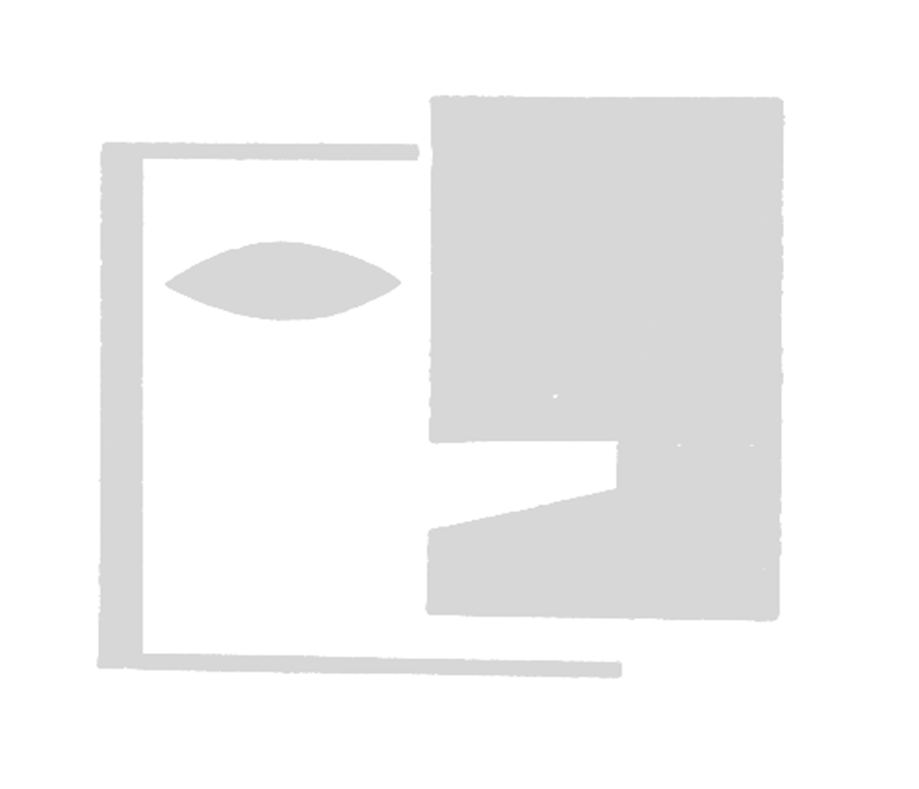 czas występu nie może przekroczyć 7 minut.     TURNIEJ TEATRÓW JEDNEGO AKTORAobowiązuje przygotowanie s p e k t a k l u w oparciu o dowolny materiał literacki (do 30 min).TURNIEJ POEZJI ŚPIEWANEJrepertuar obejmuje 3 utwory śpiewane i 1 recytowany,uczestnik wykonuje 2 utwory śpiewane, 1 utwór recytowany; łączny czas występu nie może przekroczyć 10 minut.przynajmniej jeden utwór musi być oryginalny, tzn. mieć nowo skomponowaną muzykę;U w a g a: podane zasady tego turnieju obowiązują do przeglądów wojewódzkich włącznie; w spotkaniu finałowym nie jest wymagana recytacja.Konkurs prowadzony jest w drodze wielostopniowych przeglądów:W pow.sieradzkim : Eliminacje powiatowe w dniu 13 marca 2018 roku o godz. 10.00 w Sieradzkim Centrum Kultury ul.Dominikańska 19 tel/fax 436777216  ( zgłoszenia do 6 marca 2018 roku do SCK)  Eliminacje rejonowe (pow.sieradzki,zd.wolski,łaski,poddębicki,wieruszowski i wieluński)  w dniu 26 marca 2018 roku o godz. 10.00 w Sieradzkim Centrum Kultury ( zgłoszenia do 19 marca 2018 roku do SCK )Eliminacje wojewódzkie odbywają się w Łódzkim Domu Kultury .Finały centralne odbywają się w następujących miastach :-  dla recytatorów w 